Drogie Dziewczynki  Młodsze i StarszeO jaki uroczy tydzień pracy nas czeka, ponieważ będzie to krótki tydzień. W czwartek, 11.06.2020 obchodzimy bowiem Boże Ciało. Pamiętajcie, że w tym tygodniu zwracamy podręczniki. Dokładne informacje znajdziecie na stronie Jędrusia. 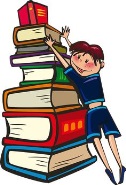 Pamiętajcie również, że to ostatnie dni na poprawę ocen i odesłanie  zaległości. Nauczyciele czekają na was pod telefonem. Śmiało dzwońcie i pytajcie, proście o pomoc!!!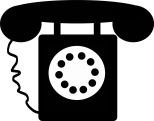 Dzisiejsze zajęcia to dalsza część praw zawartych w Konwencji o Prawach Dziecka. Omówiłyśmy prawa cywilne i wolności osobistej. Oto następne…Prawa socjalnePrawo do odpowiedniego standardu życia,Prawo do ochrony życia,Prawo do zabezpieczenia socjalnego,Prawo do opieki zdrowotnej,Prawo do wypoczynku i czasu wolnego.Prawa ekonomicznePrawo do nauki,Prawo do ochrony pracy podejmowanej w ramach wakacyjnego zarobku lub w ramach nauki Prawa kulturalnePrawo do korzystania z dóbr kultury,Prawo do informacji,Prawo do znajomości swoich praw. Prawa polityczne lub publiczne – dzięki nim dziecko może uczestniczyć w życiu państwa:Prawo do stowarzyszania się i zgromadzeń w celach pokojowych. Prawo do wyrażania swoich poglądów. 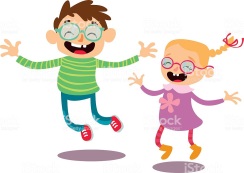 Konwencja o Prawach Dziecka w art. 1. definiuje „dziecko” jako  „każdą istotę ludzką w wieku poniżej osiemnastu lat, chyba że zgodnie z prawem odnoszącym się do dziecka uzyska ono wcześniej pełnoletność”. Najważniejszymi opiekunami są rodzice. Jednak wtedy, gdy ich zabraknie lub nie wywiązują się ze swoich obowiązków rodzicielskich lub nie dają sobie samodzielnie rady z opieką nad dzieckiem, to państwo w myśl zasady pomocniczości musi im pomóc lub przejąć ich obowiązki.Art.72 Konstytucji mówi, że Rzeczpospolita Polska zapewnia ochronę praw dziecka. Każdy ma prawo żądać od organów władzy publicznej ochrony dziecka przed przemocą, okrucieństwem, wyzyskiem i demoralizacją. W Polsce Konstytucja RP z 1997 r. ustanowiła instytucję Rzecznika Praw Dziecka, który stoi na straży praw i wolności dziecka. Jeżeli ktoś naruszył Twoje Prawa, powinieneś to zgłosić. Najlepiej porozmawiaj z rodzicami, szkolnym pedagogiem lub wychowawcą.
Jeżeli nie chcesz, aby ktoś dowiedział się o Twoich problemach, możesz zadzwonić i anonimowo porozmawiać z kimś, kto Ci pomoże.Dziecięcy Telefon Zaufania Rzecznika Praw Dziecka to telefon skierowany do wszystkich dzieci, które potrzebują pomocy. Jeśli zadzwonisz pod ten numer, będziesz mógł/mogła porozmawiać ze specjalistą, który postara Ci się pomóc. Numer 0 800 12 12 12 jest bezpłatny, jeśli dzwonisz z telefonu stacjonarnego. Telefon działa od poniedziałku do piątku w godzinach 8:15-20:00.*Po tych  poważnych zagadnieniach przejdźmy do naszych grupowych spraw. Miałyśmy dwie wspaniałe uroczystości.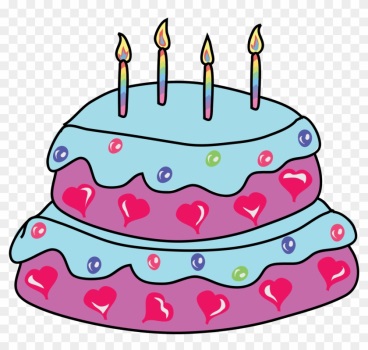 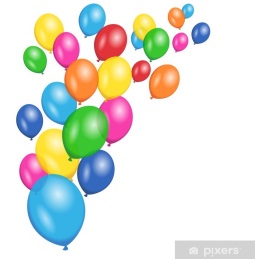   05.06 urodziny obchodziła Judyta   07.06 urodziny obchodziła ElizaKochane Dziewczynki…					 Ciocia Gosia I Ciocia Tosia